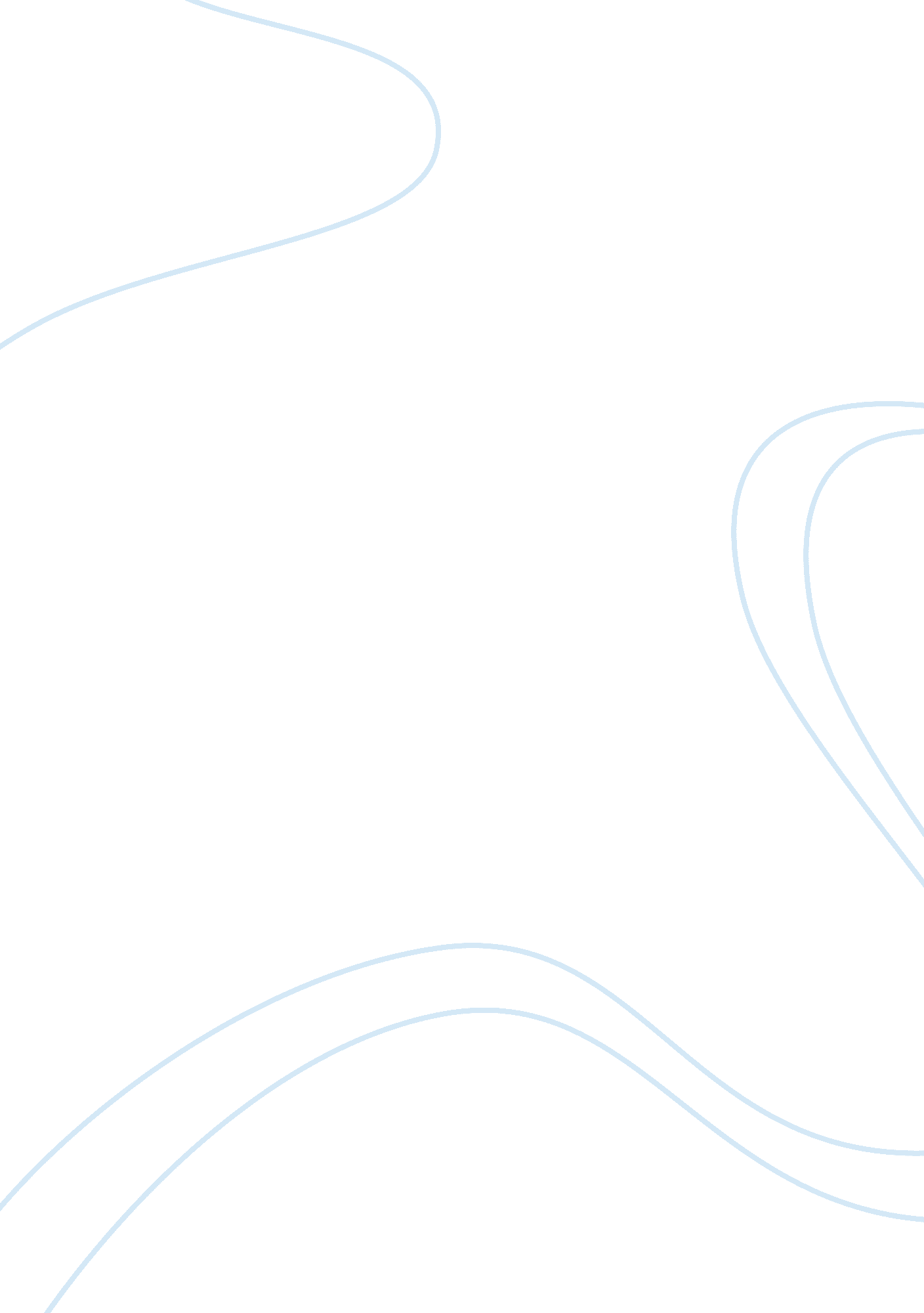 Personal perception of organized crime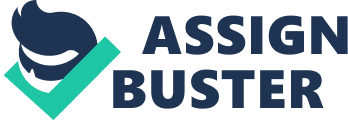 Personal Perception of Organized Crime In answering this question of what Angie's personal perception of organized crime, it takes me back to the days of organized groups that united for financial gain, control over business, law enforcement, the public and anyone or anything that they could rule. Organized crime brings about change in a community, hurt, danger, and sometimes death. When thinking of organized crime it takes us back to the days of the Mafia. The days of A1 Capone comes to mind more then any other organized criminal. This gave a perception as to what organized crime consists of and this is how viewed. The alien conspiracy theory posits that organized crime (the Mafia) gained prominence during the 1860s in Sicily and that Sicilian immigrants are responsible for the foundations of U. S. organized crime, which is made up of twenty-five or so Italian-dominated crime families (Lyman and Potter, 2007). A1 Capone Alphonse Gabriel " A1" Capone born January 17, 1899, died January 25, 1947, was a Chicago American gangster who led a Prohibition-era crime syndicate. Prohibition- ra was when in the United States, from 1919 and 1933, the manufacture, sale, and transportation of alcoholic beverages banned because of the 18th Amendment. This group was committed to carrying goods into a country illegally and alcoholic beverage that has been smuggled or illegally distilled and other illegal activities. Capone eventually incarcerated at Alcatraz federal prison, for tax evasion. The cover that Capone used for his business was a used-furniture dealer. Mafias The Mafia used to depict a quantity of criminal organizations all over the globe. The original organization to assume identify of Mafia was establish in Sicily, the Sicilian Mafia, recognized as members as Cosa Nostra. The American Mafia recognized to be in the United States. Other influential organizations portrayed in the same way as mafias include the Russian Mafia, Chinese Triads, Albanian Mafia, Bosnian mafia, Japanese Yakuza, , Calabria 'Ndrangheta, Apulia Sacra Corona Unita, Irish Mob, Indian Mafia, Neapolitan Camorra, Serbian Mafia, Mexican Mafia, Unione Corse and the Bulgarian mafia. Gangs Today, gangs are considered a Mafia. Gangs are not a new trend in America. Since the 18th century, cities and the rural areas have been dealing with gang-related problems. These groups have united for a large amount of motives varying from fortification to the implementation of criminal action. Some people Join a gang to fill a void in their lives, or to feel a sense that they belong. No matter why they Join a gang, being involved with a gang, communities suffer severe results. Gangs bring turbulence in vicinities that have never had problems of this magnitude. Organized Crime Defined Organized crime is a global combination of extremely predominant endeavors ran by delinquents with the intention of making a connection in illegal endeavors, generally for monetary gain. Characteristics Associated with Organized Criminal Behavior actions by the criminal organizations united to progress the flow of communication, currency, commodities, and groups. Resources with the purpose to be utilized in the positive market circumstances in various countries for financial gain, and the effective elusion from the public having supremacy using corruption, violence, major haracteristics in the criminal Justice system. 